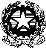 Ministero dell’Istruzione e del MeritoIstituto Scolastico Comprensivo “G. Romanino”Via Ripa, 2 - 25040 Bienno (Bs) Tel. 0364 40062Email: bsic83700x@istruzione.it – pec: bsic83700x@pec.istruzione.itGruppo di Lavoro Operativo per l’inclusione degli alunni con disabilitàVerbale dell’incontro del g.l.o. di progettazione iniziale per l’elaborazione del peiL. n. 104/92 art. 15 come sostituito dal D.Lgs. n.66/17, integrato e modificato dal D.Lgs. n.96/19, art. 9 comma 10 Il giorno 	 alle ore 	in modalità videoconferenza su piattaforma 	previa convocazione si riunisce il Gruppo di Lavoro Operativo per l’alunno\a 	frequentante la classe 	 dell’Istituto 	con il seguente ordine del giorno:condivisione del profilo di funzionamento o di altra documentazione clinica disponibile (ad esempio Diagnosi Funzionale nelle more di definizione del profilo di funzionamento);presentazione delle osservazioni raccolte nei diversi contesti e condivisione di una sintesi;raccolta degli elementi per l’elaborazione o rielaborazione del PEI (obiettivi, modalità di intervento, tempi di realizzazione, modalità di verifica, utilizzo delle risorse assegnate, partecipazione delle persone/enti interessati).Sono presenti (indicare i nominativi)Dirigente Scolastico o docente formalmente delegato ________________________ 	I docenti del Consiglio di sezione/ team/classe _____________________________ 	Altre figure di riferimento (operatore sociosanitario, assistente per l’autonomia e la comunicazione per la disabilità sensoriale, …)  __________________________________ 	Équipe dei Servizi Sociosanitari pubblici o accreditati (referenti per il caso) _________	Genitori o esercenti la responsabilità genitoriale ______________________________ 	      Eventuale esperto della famiglia (con funzione di consulenza tecnica; la presenza viene precedentemente segnalata e concordata) ___________________________________	        Presiede la riunione 	Funge da segretario 	Sintesi delle osservazioni raccolte e degli elementi del PROFILO DI FUNZIONAMENTO O DI ALTRA DOCUMENTAZIONE CLINICA DISPONIBILE Nel presente anno scolastico si ritiene di perseguire i seguenti obiettivi Interventi educativi e didattici previsti, secondo le seguenti metodologie, modalità organizzative e strumenti Eventuali attività extrascolastiche e interventi riabilitativi o terapeutici Pertanto, il GLO procede alla stesura del PEI utilizzando la modulistica disponibile.La riunione si conclude alle ore 	IL PRESIDENTEIL SEGRETARIO